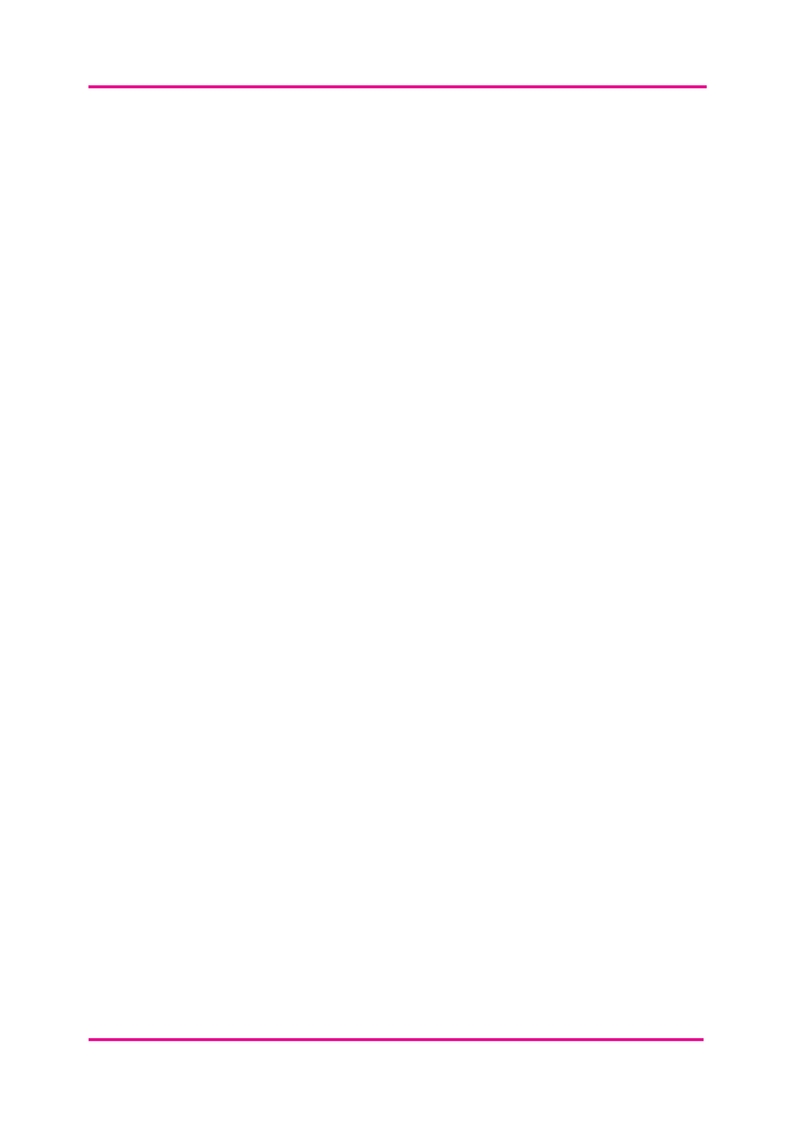 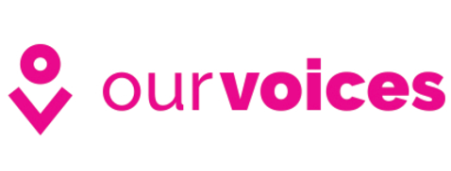 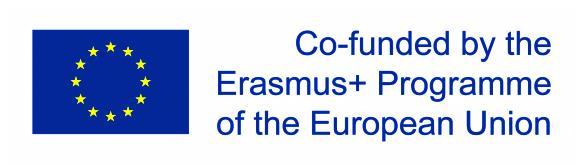 ANOMALÍASDetalla alguna de las anomalías o incongruencias clave que surjan de las historias. Identifica de a qué historia pertenecen.(Ej. Tener un trabajo con mucha presión me ha permitido convertirme en una madre mejor – Historia de Jess)CONTEXTUALIZACIÓNMira a través de sus temas, cuestiones y anomalías y utiliza los contextos de las historias para ayudar a explicarlas.(Ej. La economía de “curro” se ha convertido en un trabajo independiente. Esta incertidumbre en los ingresos puede aumentar la presión en las familias).RESUMEN DE LOS HALLAZGOS CLAVEEnumera cinco hallazgos clave que hayan surgido a lo largo de las historias. Puede tratarse de puntos o anomalías interesantes, tendencias o cuestiones fuertes o indicadores de factores contextuales más amplios.1.2.3.4.5.